USA  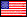 RiferimentoEURES Milano Rif. 53/2021MansioneWaiter, Barman, Sales Person, Guest service, sommelier, Photographer onboardAt Disney Cruise Line, you can set sail on the job opportunity of a lifetime aboard four extraordinary ships! You can create an unforgettable voyage for families by delivering exceptional guest service, while also charting the course for an incredible career journey of your own! Disney Cruise Line is known for delivering exceptional guest service. Working on a cruise ship takes dedication and hard work but it also provides rewarding experiences, competitive pay and world-class training. 4 to 6 months contracts, renewable. Food & accommodation are provided for free. We recruit for several positions onboard (M/F) : - Waiter / Waitress - Barman / Barmaid - Sales person - Guest Service - Sommelier - Photographer To apply : Online : www.internationalservices.fr By email : cruise@internationalservices.fr and cc eures@afolmet.itSedeUSA e EUROPATitoloDiplomaEmail:cruise@internationalservices.fr and cc eures@afolmet.itSito:www.internationalservices.fr Scadenza:31/12/2022RiferimentoEURES Milano Rif. 54/2021MansioneCHEF per ristorante stellato onboardFirst fine dining restaurant onboard a Cruise Line, Remy offers gourmet cuisine inspired by French gastronomy in a luxurious and fine setting, with panoramic views of the ocean. The Menu was created by Arnaud Lallement and Scott Hunnel and has a 2* Michelin level. Several positions (M/F) are available : - Executive Chef - Pastry Chef de partie - 1/2 & Chef de Partie - Maître d'hôtel - Chef de Rang - 1/2 Chef de rang We also have other opportunities available in the kitchen, bar & dining room. To apply : Online : www.internationalservices.fr By e-mail : cruise@internationalservices.fr and cc eures@afolmet.itSede USA ed EuropaTitoloDiploma AlberghieroEmail:cruise@internationalservices.fr and cc eures@afolmet.itSito:www.internationalservices.frScadenza:31/12/2022